Fletë pune- Shkenca natyroreEmri :_________________                                 				 Data :_________________Ngjyrosi ushqimet, mandej ushqimet e shendetshme rrethoi me ngjyrë te gjelbërt kurse ushqimet jo të shëndetshme me ngjyrë të kuqe!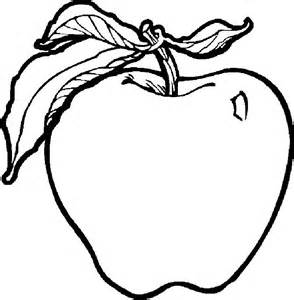 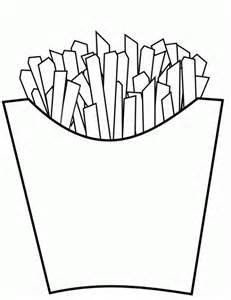 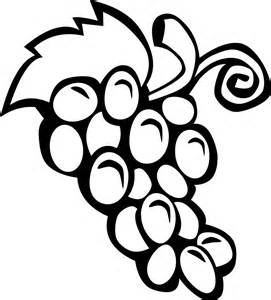 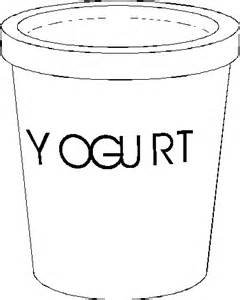 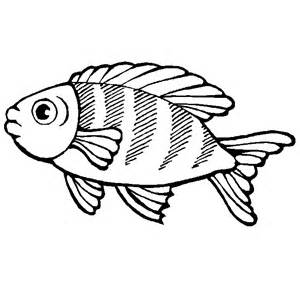 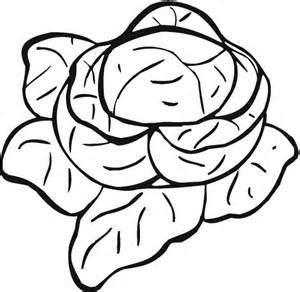 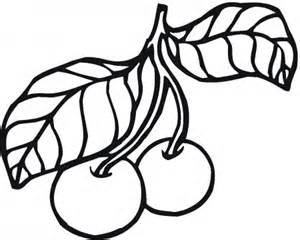 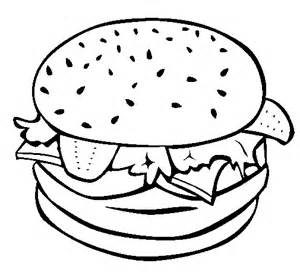 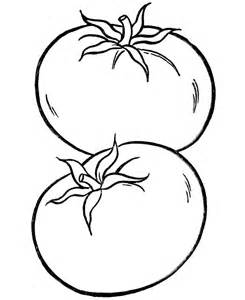 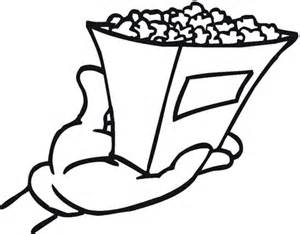 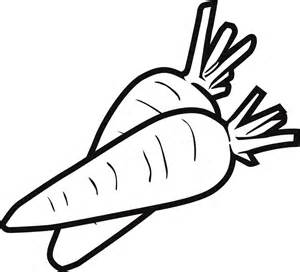 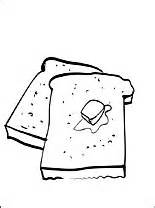 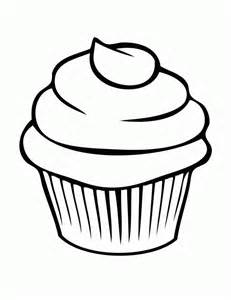 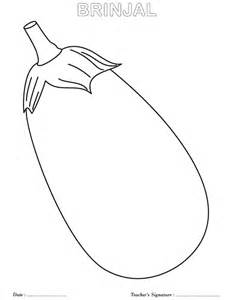 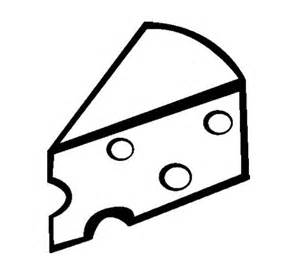 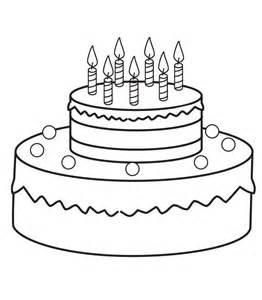 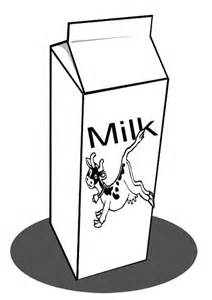 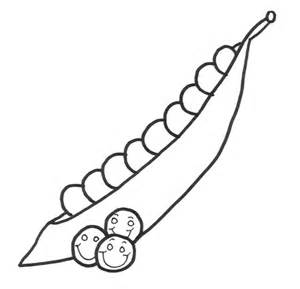 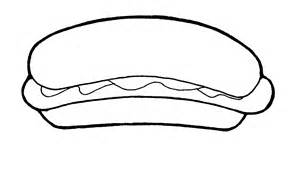 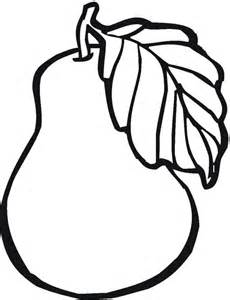 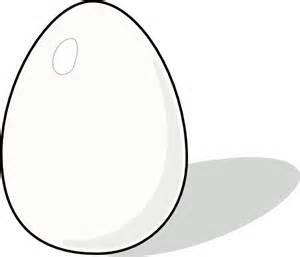 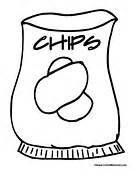 